OSU-III-401-513/2015			  Lublin, 1 października 2015 r.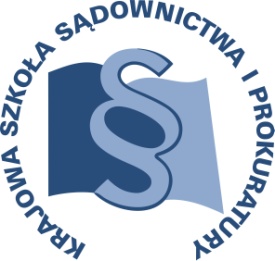 U2/G/15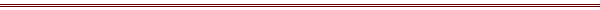 P R O G R A MSZKOLENIA DLA URZĘDNIKÓW SĄDOWYCH
Z OBSZARU APELACJI POZNAŃSKIEJTEMAT SZKOLENIA:„Szkolenie dla urzędników sądowych dotyczące zmian w prawie karnym materialnym, procesowym i wykonawczym oraz przepisach z zakresu biurowości”DATA I MIEJSCE:16 listopada  2015 r.		Sąd Okręgowy w Poznaniuul. Stanisława Hejmowskiego 261-736 PoznańSala nr 2200ORGANIZATOR:Krajowa Szkoła Sądownictwa i ProkuraturyOśrodek Szkolenia Ustawicznego i Współpracy MiędzynarodowejKrakowskie Przedmieście 62, 20 - 076 Lublin  tel. 0 81 440 87 10						fax. 0 81 440 87 11OSOBY ODPOWIEDZIALNE ZE STRONY ORGANIZATORA:merytorycznie:prokurator dr Elżbieta Rojowska tel. 81 440 87 34 e-mail: e.rojowska@kssip.gov.pl-organizacyjnie:główny specjalista dr Monika Sędłaktel.  81 440 87 22e-mail: m.sedlak@kssip.gov.plWYKŁADOWCY:dr Michał Błoński	sędzia  Sądu  Okręgowego w Łodzi, adiunkt  w Katedrze Postępowania Karnego i Kryminalistyki Uniwersytetu Łódzkiego, wykładowca  Krajowej Szkoły  Sądownictwa  i Prokuratury  w Krakowie. Andrzej Kaniewski	Kierownik Sekretariatu XVII Wydziału Karnego Sądu Rejonowego dla Łodzi – Śródmieścia w ŁodziZajęcia prowadzone będą w formie wykładu z elementami seminariumPROGRAM SZCZEGÓŁOWYPoniedziałek          16 listopada 2015 r.8.30 – 10.45	Nowy model procesu karnego w świetle  nowelizacji k.p.k. 	Tryby konsenualne w k.p.k.	Znaczenie pouczeń i doręczeń dla prawidłowego  biegu postępowaniaProwadzący – SSO dr Michał Błoński10.45 – 11.00 	przerwa 
11.00 – 12.30 		Nowy model kar, środków karnych i środków kompensacyjnych w k.k.	Uprawnienia i obowiązki stron w świetle nowelizacji k.k.w.	Postępowanie w sprawach o wykroczenia po 1 lipca 2015 r.Prowadzący – SSO dr Michał Błoński12.30 – 13.00    	przerwa 
13.00 – 15.15 	Współzależne regulacje dotyczące biurowości	Czynności sekretariatu w kontekście zmian procedury karnejProwadzący – Andrzej KaniewskiProgram szkolenia dostępny jest na Platformie Szkoleniowej KSSiP pod adresem:http://szkolenia.kssip.gov.pl/login/ oraz na stronie internetowej KSSiP pod adresem: www.kssip.gov.plZaświadczenie potwierdzające udział w szkoleniu generowane jest za pośrednictwem Platformy Szkoleniowej KSSiP. Warunkiem uzyskania zaświadczenia jest obecność na szkoleniu oraz uzupełnienie znajdującej się na Platformie Szkoleniowej anonimowej ankiety ewaluacyjnej (znajdującej się pod programem szkolenia) dostępnej w dniach 
od 17.11.2015 r. do 18.12. 2015 r.Po uzupełnieniu ankiety zaświadczenie można pobrać i wydrukować z zakładki 
„moje zaświadczenia”.